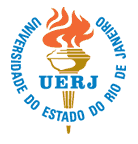 MESTRADO PROFISSIONALSAÚDE, MEDICINA LABORATORIAL E TECNOLOGIA FORENSEINSTITUTO DE BIOLOGIA ROBERTO ALCÂNTARA GOMES    AVALIAÇÃO PROJETO EXAME DE QUALIFICAÇÃO Aluno: ______________________________________________________________________________ Título: ______________________________________________________________________________ Sobre o trabalho em análise, por favor, responda: 1 - Ética e Copyright 1.1 - Há suspeita de plagiarismo? Não (  ) Sim (  ) Razões: 1.2 - Se projeto envolve confidencialidade dos pacientes, isto foi tratado adequadamente? Sim (  ) Não (  ) Razões: 1.3 - O projeto foi submetido ao comitê de ética? Sim (  ) Não (  ) 1.4 - Se o projeto envolve experimentação animal ou com pacientes e controle, há suspeita de violação das normas aceitáveis de tratamento? Não (  ) Sim (  ) Razões: 1.5 - Há figuras ou imagens com direitos autorias? O aluno cita a permissão de uso ou se enquadra em alguma isenção? Sim (  ) Não (  ) 2 - Estrutura e formato 2.1 - Título em conformidade com o conteúdo do trabalho: Sim (  ) Não (  ) Considerações: 2.3 - O resumo reflete o conteúdo do projeto? Considerações: 2.4 - Introdução e Objetivos: A leitura da Introdução permite com clareza a abordagem do problema em investigação? O projeto está bem contextualizado em relação a publicações sobre o tema? As abordagens metodológicas e as hipóteses vigentes para a resolução do problema e seu entendimento do estão explicitadas? Os objetivos estão claramente definidos? Considerações: 2.5 - Método e Estatística O aluno descreve adequadamente como os dados foram ou estão sendo obtidos? O desenho do estudo é compatível com os objetivos? Há informação suficiente para replicação da metodologia? Se o projeto envolve nova metodologia está suficientemente detalhada? O tamanho da amostra é adequado? Houve tratamento adequado de viés? Foram ou estão sendo aplicados os testes adequados para o tipo de dado? Considerações:2.6 - Resultados Se já existem resultados, eles estão explicados de forma consistente e validados com testes estatísticos adequados? Foram corretamente interpretados? As Figuras (gráficos ou fotografias) e tabelas são suficientes e adequadas? As legendas estão com informação suficiente para entendimento das tabelas e figuras? Considerações: 2.7 - Discussão e Conclusão O aluno descreve como os resultados se relacionam com estudos anteriores e com as hipóteses existentes? As interpretações dos dados são coerentes? A conclusão é cientificamente válida? Considerações: 2.8 - O projeto está mal escrito com muitos erros gramaticais? Não (  ) Sim (  ) Considerações: 2.9 - Citações e Referências As referências seguem uma norma? Existem citações que não se encontram nas referências e vice-versa? O aluno apresenta uma boa revisão da literatura (atual é suficiente para contextualização do problema e para interpretação dos resultados? Considerações: 2.10 - O cronograma é compatível com a proposta do projeto? Sim (  ) Não (  )            Considerações: Comentários adicionais: Sim (  ) Não (  ) (anexe um documento se necessário pdf ou word).À PGC do MPSMLTF:Conceito atribuído ao projeto:Insuficiente (   )  Suficiente (   ) Bom (   ) Muito bom (   ) Excelente (   )RECOMENDAÇÃO:[    ]  Projeto aprovado sem modificações;[    ]  Pequenas modificações no texto devem ser feitas, sem nova análise;[    ] Modificações substanciais e/ou novos experimentos são necessários, nova análise deve ser feita após   modificações;[    ] Projeto rejeitadoData:          /          /  202   .  Assinatura do parecerista